 Case Name: 					         Case #: 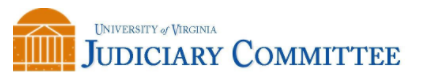 AMEND CHARGES FORMI hereby amend the following charges filed against:Accused Name: Add Standard(s): 1  2  3  4  5  6  7  8  9  10  11  12 Drop Standard(s): 1  2  3  4  5  6  7  8  9  10  11  12 Accused Name: Add Standard(s): 1  2  3  4  5  6  7  8  9  10  11  12 Drop Standard(s): 1  2  3  4  5  6  7  8  9  10  11  12 Accused Name: Add Standard(s): 1  2  3  4  5  6  7  8  9  10  11  12 Drop Standard(s): 1  2  3  4  5  6  7  8  9  10  11  12 Accused Name: Add Standard(s): 1  2  3  4  5  6  7  8  9  10  11  12 Drop Standard(s): 1  2  3  4  5  6  7  8  9  10  11  12 I understand that if I am dropping charges, there will be no determination of guilt or sanction with respect to these charges. I understand that the accused student(s) named above will be informed of any changes to the charges brought against them.I hereby declare that I have read the above information and hereby move to add and/or drop the mentioned charges against the accused student(s) named above in this case.Signature: 	Date: Please email this form to the UJC Vice Chair for Trials using your UVA email address.